Name:_________________Pythagorean Theorem Practice #1Find the missing hypotenuse for each of these right triangles.  Please show all work. 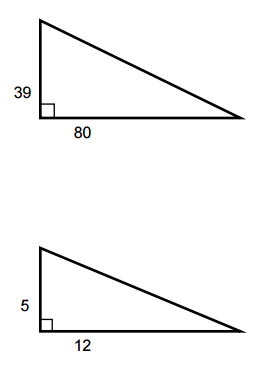 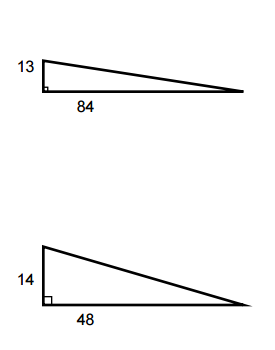 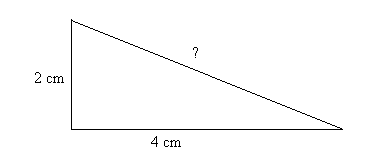 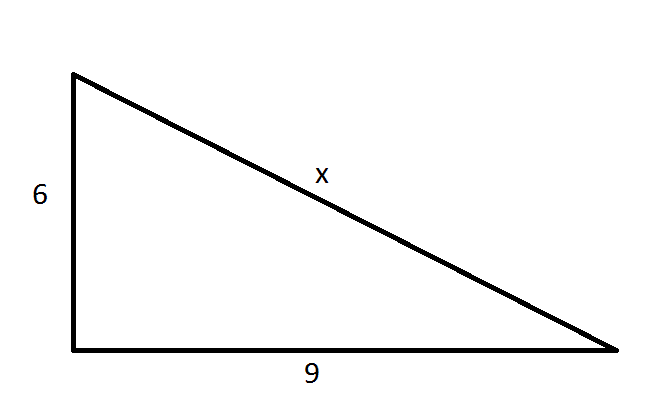 